О внесении изменений в постановление администрации Свечинского района от 18.11.2014 № 989	В соответствии со статьями 7,43 Федерального закона от  06.10.2003       № 131-ФЗ  «Об общих принципах организации местного самоуправления в Российской Федерации», постановлением  администрации Свечинского района от 29.12.2014 № 1169 «О разработке, реализации и оценке эффективности муниципальных программ», администрация Свечинского района» ПОСТАНОВЛЯЕТ: 1.Внести и утвердить изменения в муниципальной программе  «Благоустройство в Свечинском городском поселении», (далее - Муниципальная программа), утвержденной постановлением администрации от 18.11.2014 № 989 «Об утверждении муниципальной программы «Благоустройство в Свечинском городском поселении». Прилагаются.2.Опубликовать  настоящее постановление на Интернет-сайте муниципального образования  Свечинский  муниципальный район Кировской области.Глава Свечинского района                         Н.Д.Бусыгин                                             УТВЕРЖДЕНЫ                                                                             постановлением администрации                                                               	      Свечинского района                                                                             от  21.10.2020    №   474Изменения в муниципальной  программе «Благоустройство в Свечинском городском поселении»	1.Раздел Паспорта Муниципальной программы:  «Объем финансового обеспечения муниципальной программы» изложить в новой редакции:2.Раздел 4 Муниципальной программы «Ресурсное обеспечение Муниципальной программы» изложить в новой редакции:     «4.Ресурсное обеспечение Муниципальной программы  осуществляется за счет  средств бюджета Свечинского городского поселения.	Ответственный исполнитель Муниципальной программы–отдел ЖКХ, архитектуры и градостроительства администрации района.	Общая сумма на реализацию Муниципальной программы составит:6138,280 тыс.рублей, в том числе:2018 год-619,01 тыс.руб.;2019 год-1280,523 тыс.руб.;2020 год-1363,747 тыс.руб.2021 год-1345,00 тыс.руб.2022 год- 1530,00 тыс.руб»                                 4.Приложение № 1 к Муниципальной программе«Расходы на реализацию Муниципальной программы за счет средств  всех источников финансирования» изложить в новой редакции. Прилагается.Приложение № 1 к Муниципальной программе	                                                                                            «Благоустройство в Свечинском городском  поселении»                            Расходы на реализацию Муниципальной программы за счет средств  всех источников финансирования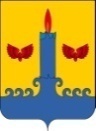 АДМИНИСТРАЦИЯ  СВЕЧИНСКОГО РАЙОНА  КИРОВСКОЙ  ОБЛАСТИПОСТАНОВЛЕНИЕзаседания по установлению стажа муниципальной службыАДМИНИСТРАЦИЯ  СВЕЧИНСКОГО РАЙОНА  КИРОВСКОЙ  ОБЛАСТИПОСТАНОВЛЕНИЕзаседания по установлению стажа муниципальной службыАДМИНИСТРАЦИЯ  СВЕЧИНСКОГО РАЙОНА  КИРОВСКОЙ  ОБЛАСТИПОСТАНОВЛЕНИЕзаседания по установлению стажа муниципальной службыАДМИНИСТРАЦИЯ  СВЕЧИНСКОГО РАЙОНА  КИРОВСКОЙ  ОБЛАСТИПОСТАНОВЛЕНИЕзаседания по установлению стажа муниципальной службы21.10.2020№474пгт Свеча пгт Свеча пгт Свеча пгт Свеча «Объем финансового обеспечения муниципальной программыОбщий объем финансирования муниципальной программы составит -6138,280 тыс.рублей; в том числе:за счет средств  бюджета Свечинского городского поселения-5686,168 тыс.рублейрайонный бюджет-323,112;областной бюджет-129,00»№ п/пСтатусНаименование муниципальной программы , подпрограммы,областной целевой программы, ведомственной целевой программы, отдельного мероприятияГлавный распорядитель бюджетных средствИсточник финансированияРасходы (тыс.рублей)Расходы (тыс.рублей)Расходы (тыс.рублей)Расходы (тыс.рублей)Расходы (тыс.рублей)Расходы (тыс.рублей)№ п/пСтатусНаименование муниципальной программы , подпрограммы,областной целевой программы, ведомственной целевой программы, отдельного мероприятияГлавный распорядитель бюджетных средствИсточник финансированияФактические расходыОчередной годПоследующие годы реализации программы(для каждого года предусматривается отдельная графа)Последующие годы реализации программы(для каждого года предусматривается отдельная графа)Итого20182019202020212022Муниципальная программаМуниципальная программа «Благоустройство в Свечинском городском  поселении»Администрация Свечинского районавсего619,011280,5231363,7471345,001530,006138,280Муниципальная программаМуниципальная программа «Благоустройство в Свечинском городском  поселении»Администрация Свечинского районаРайонныйбюджет0,00323,1120,000,000,00323,112Муниципальная программаМуниципальная программа «Благоустройство в Свечинском городском  поселении»Администрация Свечинского районаБюджет Свечинского городского поселения619,01957,4111234,7471345,001530,005686,168Муниципальная программаАдминистрация Свечинского районаОбластной бюджет0,000,00129,000,000,00129,00Муниципальная программа1.Содержание кладбищаАдминистрация Свечинского районаБюджет Свечинского городского поселения0,000,000,000,000,0000,002.Погребение невостребованных труповАдминистрация Свечинского районаБюджет Свечинского городского поселения75,0021,2100,00200,00200,00596,23.Приобретение материалов на ремонт памятниковАдминистрация Свечинского районаБюджет Свечинского городского поселения19,7925,000,0025,0025,0094,794.Вывоз мусораАдминистрация Свечинского районаБюджет Свечинского городского поселения200,00150,00101,00150,00150,00751,005.Окашивание сорной растительности (борщевик) на территории пгт СвечаАдминистрация Свечинского районаБюджет Свечинского городского поселения35,880,00    80,0040,0080,00315,86.Ремонт памятника в с.ИвановскоеАдминистрация Свечинского районаБюджет Свечинского городского поселения10,0010,006,0010,0010,0046,007.Материалы на ремонт памятникаАдминистрация Свечинского районаБюджет Свечинского городского поселения0,000,0015,000,000,0015,008.Вырубка  аварийных деревьевАдминистрация Свечинского районаБюджет Свечинского городского поселения24,7200,00200,00200,00200,00824,79.Подрезка ,побелка деревьев  по ул.Свободы и К.МарксаАдминистрация Свечинского районаБюджет Свечинского городского поселения20,000,0020,0010,0010,0060,0010.Содержание смотрителя кладбищаАдминистрация Свечинского районаБюджет Свечинского городского поселения159,00202,5200,00200,00250,001011,511.Содержание смотрителя стадионаАдминистрация Свечинского районаБюджет Свечинского городского поселения74,72106,211150,00160,00160,00650,93112.Утилизация лампАдминистрацияСвечинского районаБюджет Свечинского городского поселения0,000,0020,0020,0020,0060,0013.Транспортные услуги техникиАдминистрация Свечинского районаБюджет Свечинского городского поселения0,0099,00,000,000,0099,014.Приобретение материалов на косметический  ремонт памятника в д.РыбаковщинаАдминистрация Свечинского районаБюджет Свечинского городского поселения0,0013,50,000,000,0013,515.Работы по очистке канав по ул.ОктябрьскойАдминистрация Свечинского районаБюджет Свечинского городского поселения0,00,0088,449145,00200,00433,44916.Приобретение указателей с наименованием улицАдминистрация Свечинского районаБюджет Свечинского городского поселения0,000,0017,000,000,0017,0017.Приобретение номерных знаков домовАдминистрация Свечинского районаБюджет Свечинского городского поселения0,000,0017,07160,00200,00377,0718. Ликвидация свалокАдминистрация Свечинского районаБюджет Свечинского городского поселения0,0050,050,000,000,00100,019.Приобретение материалов для выполнения бесплатных общественно-полезных работ осужденными к обязательным работамАдминистрация Свечинского районаБюджет Свечинского городского поселения0,000,0020,0025,0025,0070,0020.Межбюджетный трансферт из районного бюджета на создание мест (площадок)накопления ТКОАдминистрация Свечинского районаРайонный бюджет0,00323,1120,000,000,00323,11220.Межбюджетный трансферт из районного бюджета на создание мест (площадок)накопления ТКОАдминистрация Свечинского района21.Создание мест( площадок) накопления ТКОАдминистрация Свечинского районаОбластной бюджет0,000,00129,000,000,00129,0022.Софинансирование создания мест( площадок) накопления ТКОАдминистрация Свечинского районаместный бюджет0,000,006,80,000,006,823.Приобретение контейнеров ТКО для кладбища с.ЮмаАдминистрация Свечинского районаместный бюджет0,000,0012,50,000,0012,524.Ремонт автобусной остановкиАдминистрация Свечинского районаместный бюджет0,000,00107,0310,000,00107,03125.Ремонт забора на стадионеАдминистрация Свечинского районаместный бюджет0,000,0023,8970,000,0023,897